«В гостях у семьи Петровых»Здравствуйте дорогие малыши!Здравствуйте уважаемые мамы и папы!Предлагаю сегодня вам позаниматься веселой математикой и весело провести время!Начнем!1) Ребята давайте вместе попробуем отгадать интересную загадку.Без чего на белом свете
Взрослым не прожить и детям?
Кто поддержит вас, друзья?
Ваша дружная….(семья).-Что такое семья?Назовите членов своей семьи.-А вы любите ходить в гости?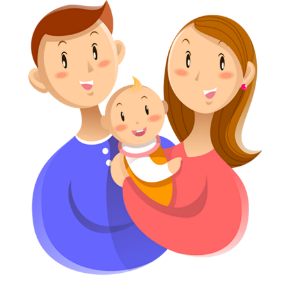 -Нам пришло приглашение. Семья Петровых приглашает нас к себе в гости. Пойдем?- В этой семье ребенок еще мал, и еще ненаучился аккуратно обращаться с вещами. Давайте поможем навести порядок в доме. Посмотрите внимательно на части                                                                              картинок и найдите свою пару (разрезные                                                                              картинки). Ребята кому из членов семьи Петровых могут принадлежать эти вещи? (зеркальце – маме, молоток – папе, погремушка – малышу).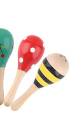 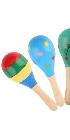 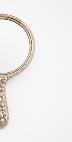 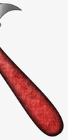 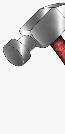 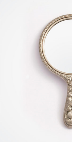 2) Давайте отгадаем загадку, и вы узнаете, от кого будет первое задание.Кто научит гвоздь забить,
Даст машину порулить
И подскажет, как быть смелым,
Сильным, ловким и умелым?
Все вы знаете, ребята –
Это наш любимый … (папа).Нужно разложить 5 картинок с изображением молотка.1задание - нужно разложить их по возрастанию.2 задание - нужно разложить их по убыванию.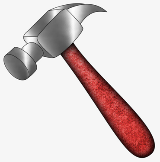 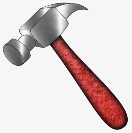 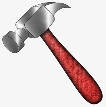 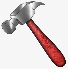 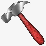 3) Ребята теперь следующее задание вам:Кто стирает, варит, шьет,
На работе устает,
Просыпается так рано?
Лишь заботливая (мама)-Мама очень любит цветы. Она бы очень обрадовалась, если бы вы подарили ей букет.Нужно разложить цифры по порядку и назвать их в прямом и обратном порядке (на букетах нарисованы цифры).1задание от 1 до 5.2задание от 5 до 1.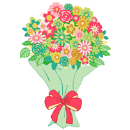 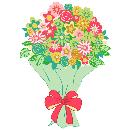 Физ. минутка.Осенью, весной, летом и зимойМы во двор выходим дружною семьей.Встанем в круг и по порядкуКаждый делает зарядку:Мама руки поднимает,Папа бодро приседает,Повороты вправо – влевоДелает мой братик Сева,А я сам бегу трусцой и качаю головой.4)Кто веселый карапузик-Шустро ползает на пузе?Удивительный мальчишка-Это младший мой (Братишка).Третье задание: Предлагаю вам помочь братишке расставить игрушки на полочку по местам. Выложите в домиках то количество предметов, которое написано в верхнем окошке домика: (на домике цифра 1, ставим на полочку игрушку одну и т.д.)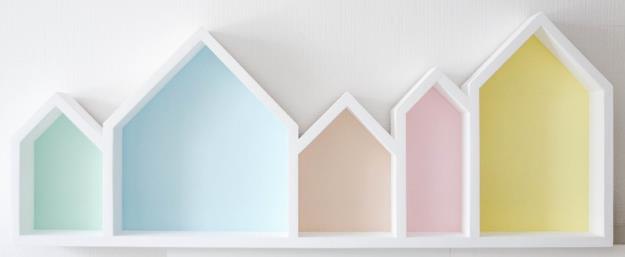 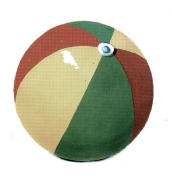 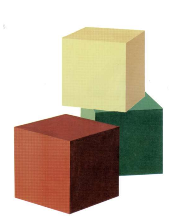 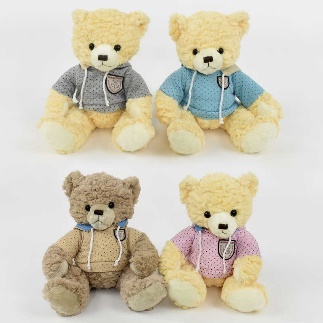 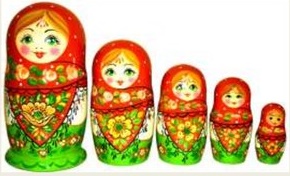 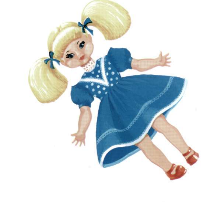 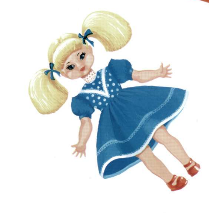 Рефлексия.Собирайтесь, дети в круг,Я твой друг, и ты мой другКрепко за руки возьмемсяИ друг другу улыбнемся.-Ребята, понравилось вам в гостях у семьи Петровых?-А что нам помогло быстро и интересно выполнять задания? (дружба)-В дружной семье и в холод тепло, а в недружной и добра не бывает (подумайте над значением поговорки).Молодцы! У вас все получилось!